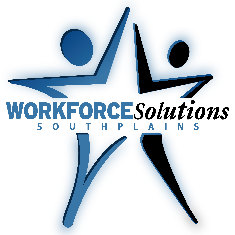                                                          Workforce Solutions Child Care Services	                           	                                                   1213 13th Street, Lubbock, TX 79401		                                              806-744-3572 or 800-658-6284 	                                  Attendance Automation Card RequestParent Name: ______________________________Parent Social Security Number: _____________________________Card was (circle one):		Lost		Stolen		Never receivedMailing Address: ______________________  City, Zip:  ______________________Telephone number: ___________________I understand once the new card is requested the card I previously received will no longer be active and will not work.I understand I am allowed one (1) free replacement card per eligibility period.  After the free replacement card, I must pay $5.00 for the second replacement card and $10.00 for each additional replacement card.I understand I am allowed up to seven (7) unreported absence/attendance days (non-swipe days) during which attendance may be corrected while waiting for the arrival of a replacement card each eligibility year.  After that each day I fail to swipe will be counted as an absence. If my child reaches 65 absences within their year of child care eligibility, at the date of my recertification they will not be eligible to receive child care services for one full year. Parent Signature: _____________________    Date:__________________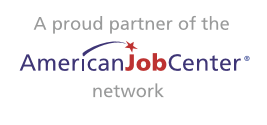 Workforce Solutions South Plains is an equal opportunity employer/programs. Auxiliary aids and services are available upon request to individuals with disabilities. Relay Texas:  711 (voice); 800-735-2989 (TDD); or Relay Texas Spanish 800-662-4954.